     14  ноября в ДОУ прошел конкурс чтецов. Задачей конкурса являлось воспитание у детей положительного эмоционального отношения к литературным поэтическим произведениям, поощрение талантливых детей, предоставление воспитанникам возможности для самовыражения.     Все участники показали хорошую подготовку: выразительное чтение, актерское мастерство. Каждый воспитанник проявил талант и самовыражение.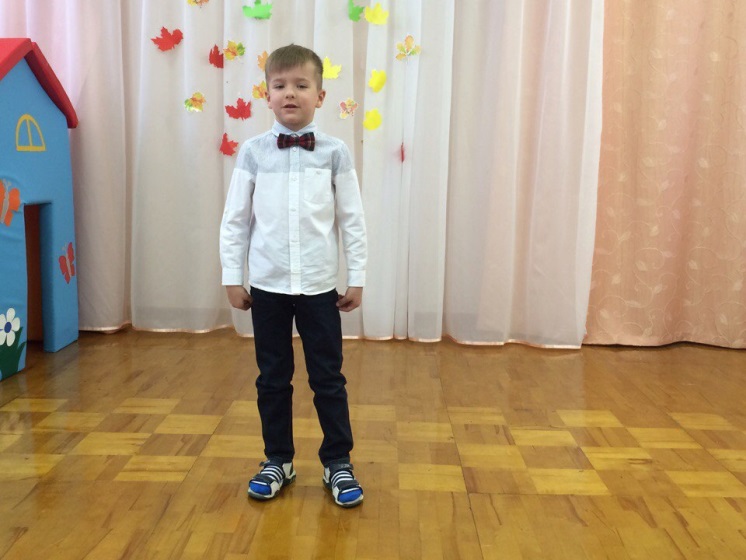 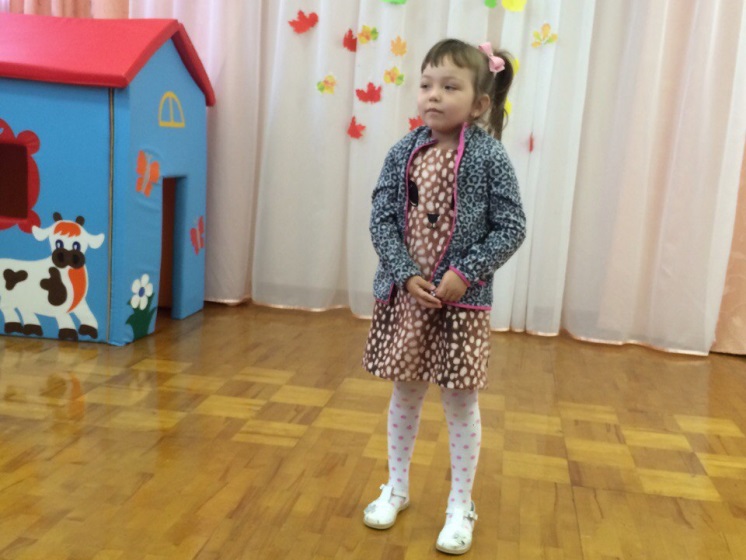 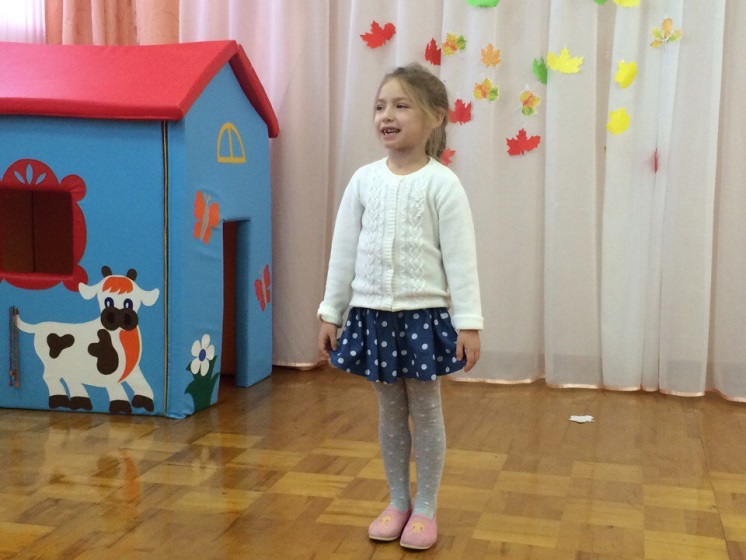 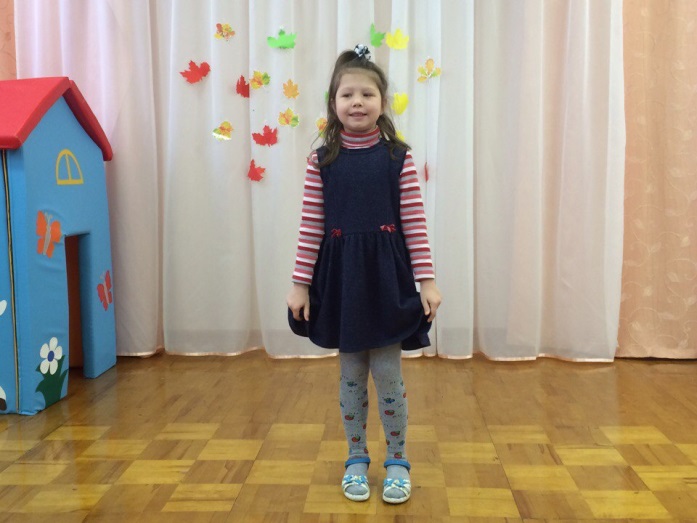 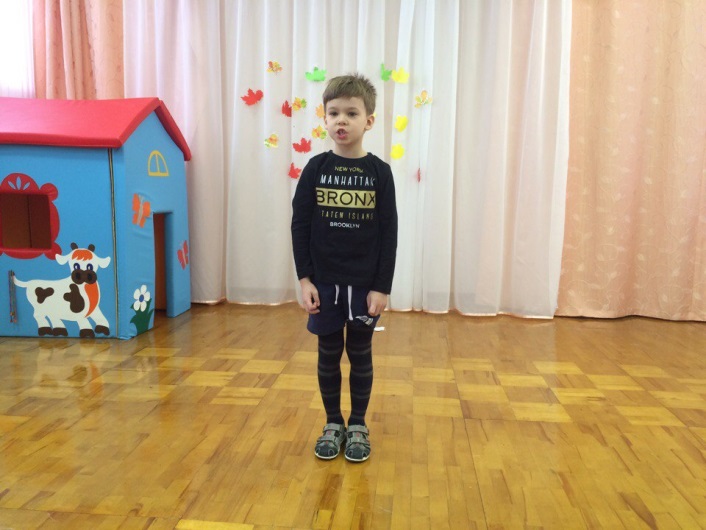 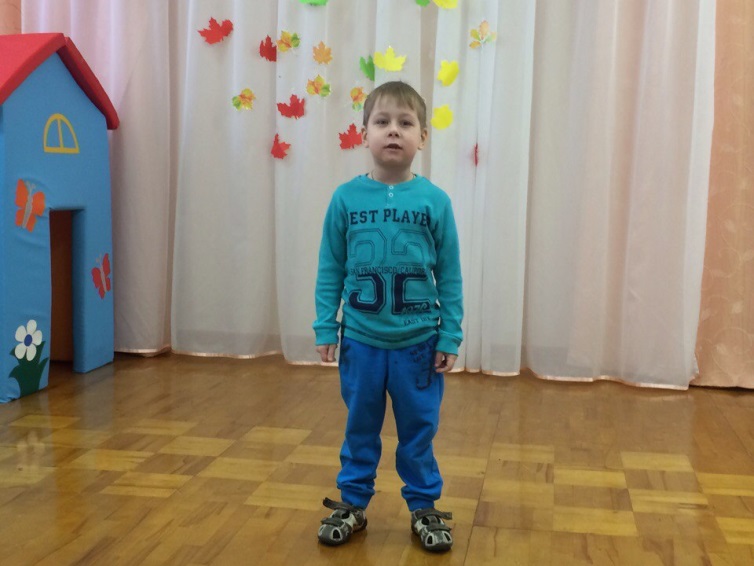 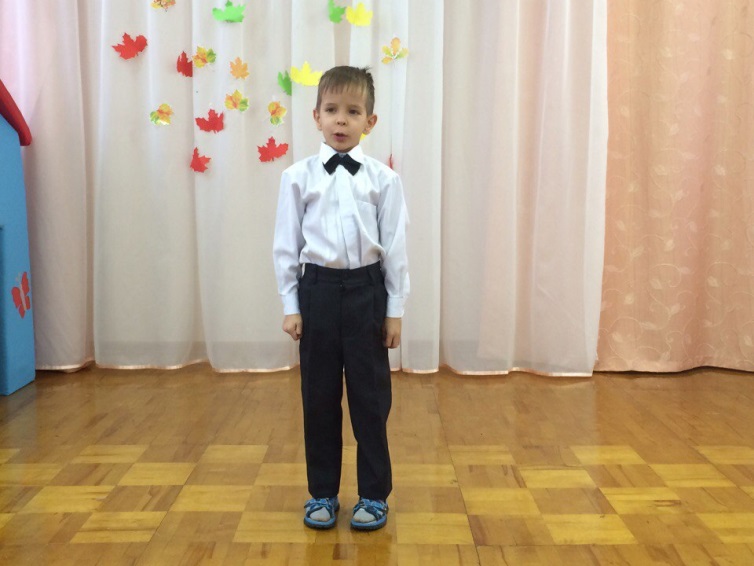 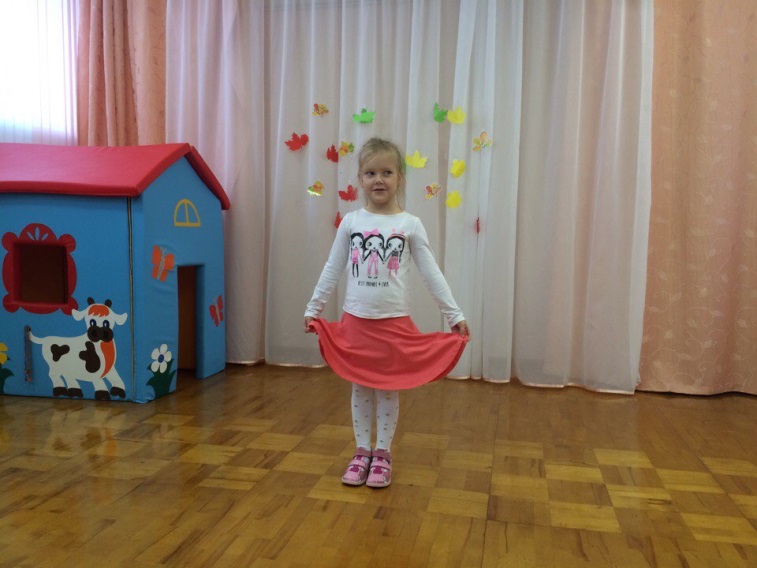 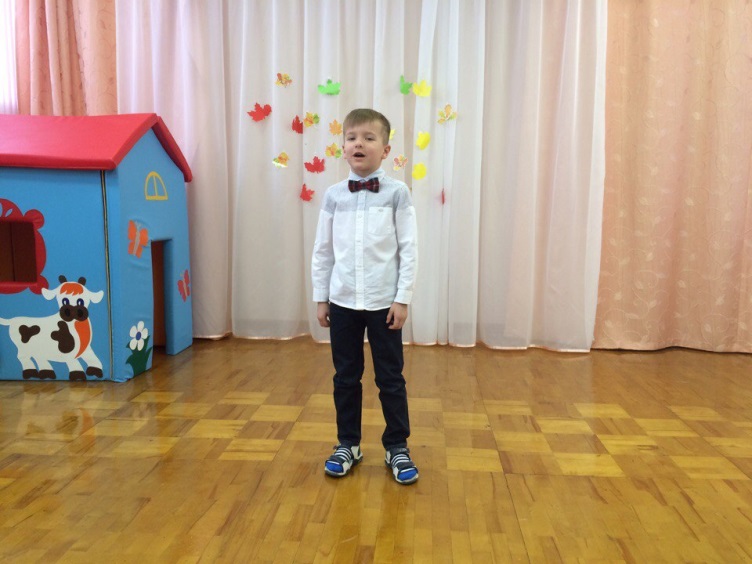 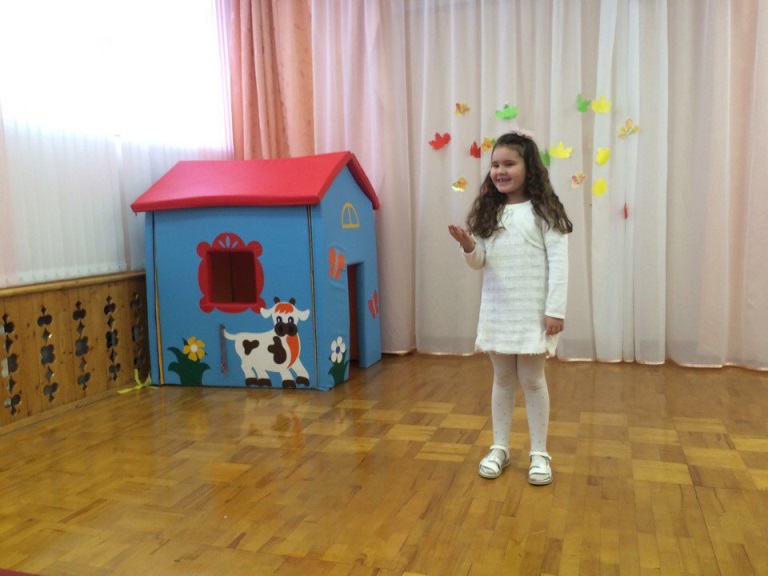 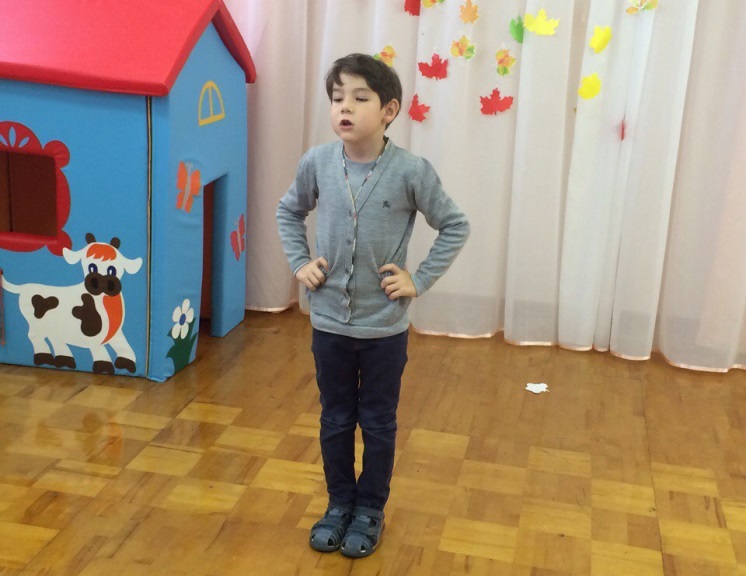 